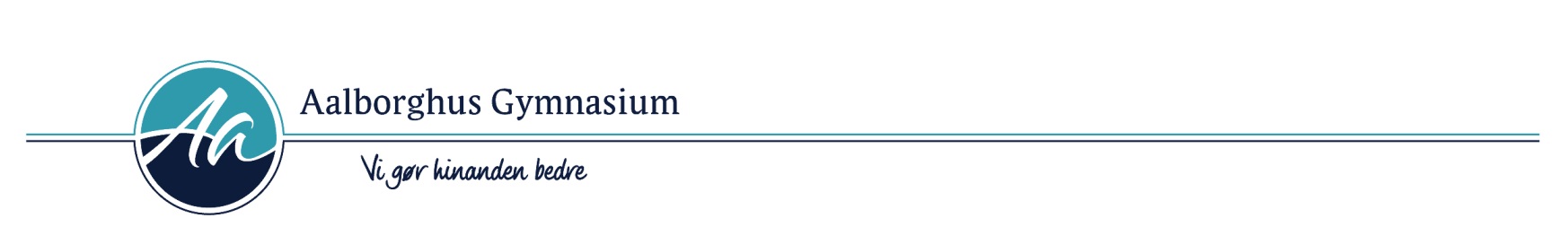 3g Studieretningsprojekt
Afleveres senest: onsdag d. 12. december 2018 kl. 14.00.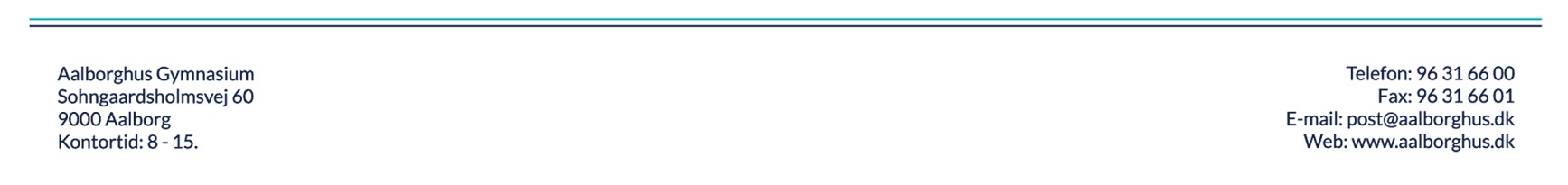 Elev id: Elev: Elev id: Elev: Fag: 	Vejleder:Biologi AJørn M. ClausenEmail: cl@aalborghus.dkEngelsk BEmail: Opgaveformulering:Gør rede for nervesystemets opbygning og funktion i den grad, det er nødvendigt for at forstå det i sammenhæng med sygdommen ALS, og forklar hvordan den gradvise nedbrydning af dele af nervesystemet hindrer muskelaktiviteten hos personer med ALS. Gør desuden rede for hvordan man tester for sygdommen, og lav en faseinddeling af sygdomsforløbet.Giv en dybdegående analyse og fortolkning af James March’ film ”The Theory of Everything” (2014) med fokus på hvordan sygdommens medicinske og personlige konsekvenser portrætteres. Inddrag herunder hvordan filmens sygdomsforløb stemmer overens med ovenstående faseinddeling.Diskuter med udgangspunkt i filmen de etiske og moralske overvejelser forbundet med de personlige, familiære og samfundsmæssige omkostninger ved at leve med ALS.Opgaven skal have et omfang af 15-20 sider med 1½ linjeafstand, punktstørrelse 12 og med et antal tegn med mellemrum svarende til ca. 2500 pr. side. Besvarelsen skal indeholde et kort resume på engelsk (abstract) på ca. 150-200 ord. Abstract, indholdsfortegnelse, bilag, litteraturliste, figurer og billeder tæller ikke med i de 15-20 sider.